ДНЕВНИК самостоятельного обучения` 2019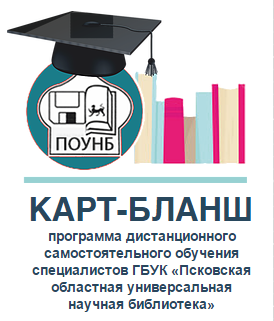 Ф.И.О.: ______________________________________________________________________________________Структурное подразделение (отдел, центр): ___________________________________________________________________________________________________________________________________________________Должность: __________________________________________________________________________________Подпись ___________________________________ Расшифровка подписи _________________________________________________________________№ п/пДата                  обученияНаименование курса / ТемаОрганизаторы / ПлатформаКол-во часов Внедрение в                 библиотечную                  практикуРезультаты(сертификаты, рейтинги, статистика)